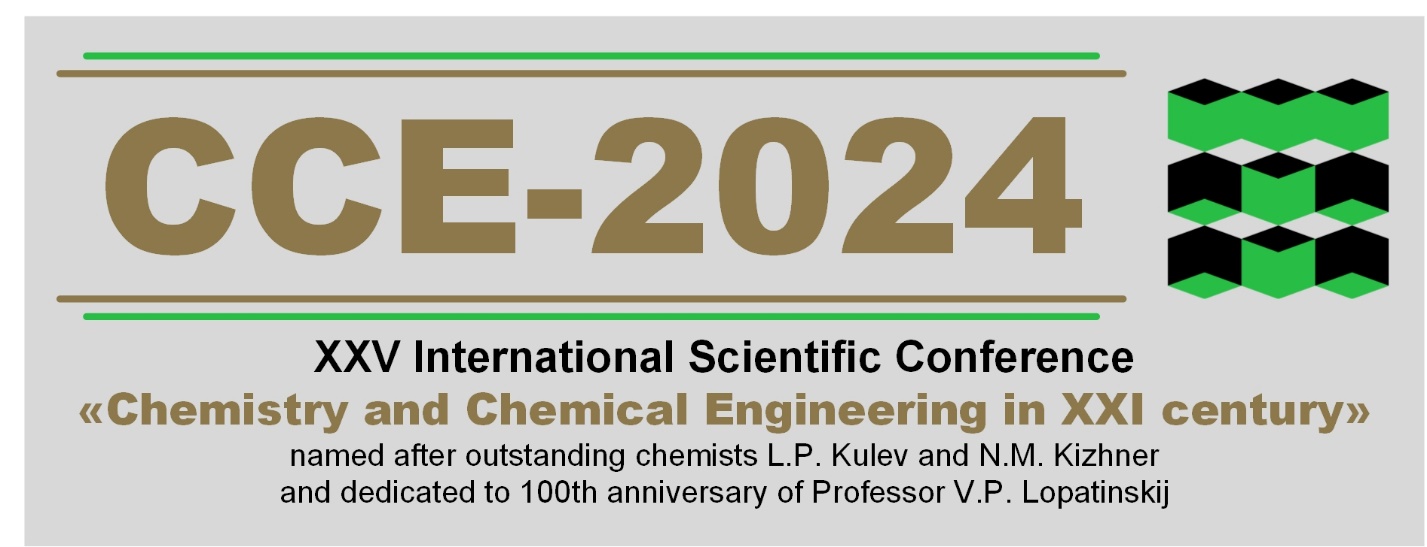 ABSTRACT SUBMISSION GUIDELINEPotential presenters are requested to submit a two-page abstract in electronic form and application form individually.Theoretical and empirical abstracts related to Chemistry and Chemical Engineering are considered at the conference.To provide a uniform appearance, we would appreciate your cooperation in following the next rules:You should keep to SI units of measurement and IUPAC terminology;Title Times New Roman, 14 pt, 1 line space, centered;Authors (initials, surname) Times New Roman, 14 pt, 1 line space, centered;Affiliation (academic degree, position, initials and surname of the scientific supervisor and linguistic advisor if necessary) Times New Roman, 14 pt, 1 line space, centered;Institute, e-mail Times New Roman, 14 pt, 1 line space, centered;Text (introduction, theoretical part, experimental techniques, results and their interpretation) Times New Roman, 14 pt, 1 line space, 3 cm margines A4 paper;References (the surname, initials) Times New Roman, 14 pt, 1 line space;It should be saved as .DOCX file.All the files should be saved under the author last name, as ZIP archive format.The archive should be sent via e-mail orgcomHHT@tpu.ru. The subject should be
“CCE-2024” and surname. The e-mail addresses must correspond to the e-mail in the application form.The contributions that do not satisfy the rules and sent later are NOT considered and published.All papers will be checked for plagiarism and self-plagiarism. Only papers which originality will be at least 75% are accepted for publication.Conference “Chemistry and Chemical Engineering in XXI century”, hht.tpu.ru, orgcomHHT@tpu.ru